From: xxxxxxxxxxx <xxxxxxxxxxxxxxxxxxxx> 
Sent: Monday, December 27, 2023 8:25 AM
To: xxxxxxxxxxxx <xxxxxxxxxxxxxxxx>
Subject: akceptace objednávkyDobrý den,Akceptujeme Vaši objednávku BK23-408-EVIS ze dne 11.12.2023.ELEKTRO S.M.S., spol. s r.o.
Dobrovodská 43, 370 06
České Budějovice
IČ: 40743624, DIČ: CZ40743624-- S pozdravem

xxxxxxxxxxx
vedoucí pobočky Boskovice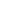 ELEKTRO S.M.S., spol. s r.o.
Chrudichromská 7, 680 01 Boskovice
email: xxxxxxxxxxxxxxxxxxxx
www: xxxxxxxxxxxxxxxxx
GSM: +420 xxxxxxxxxxx
tel.: +420 xxxxxxxxxxx